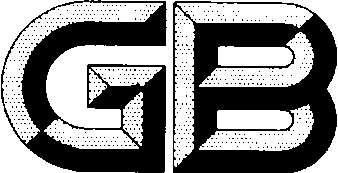 前    言本文件按照GB/T 1.1-2020《标准化工作导则第1 部分：标准化文件的结构和起草规则》的规定起草。本文件是GB/T ××××《贵金属合金电镀废水化学分析方法》的第2部分：——第1部分：金、银、铂、钯、铱含量的测定 电感耦合等离子体原子发射光谱法；——第2部分：锌、锰、铬、镉、铅、铁、铝、镍、铜、铍含量的测定 电感耦合等离子体原子发射光谱法；——第3部分：硫酸盐含量的测定 硫酸钡重量法；——第4部分：氯离子含量的测定 氯化银浊度法。请注意本文件的某些内容可能涉及专利。本文件的发布机构不承担识别专利的责任。本文件由中国有色金属工业协会提出。本文件由全国有色金属标准化技术委员会（SAC/TC 243）归口。本文件起草单位：山东梦金园珠宝首饰有限公司、山东辰远检测服务有限公司、山东招金金银精炼有限公司、深圳市中金岭南有色金属股份有限公司韶关冶炼厂、有色金属技术经济研究院有限责任公司、中国检验认证集团广西有限公司、紫金铜业有限公司、紫金矿业集团股份有限公司、中宝正信金银珠宝首饰检测有限公司、江西省君鑫贵金属科技材料有限公司、河南省地质局地质灾害防治中心、国标（北京）检验认证有限公司、大冶有色设计院有限公司、铜陵有色金属集团控股有限公司、北矿检测技术股份有限公司、中船重工黄冈贵金属有限公司、山东恒邦冶炼股份有限公司、广东省科学院工业分析检测中心、金川集团股份有限公司、国合通用(青岛)测试评价有限公司、北京科技大学、大连丹特生物技术有限公司、贵研检测科技(云南)有限公司、上海有色金属工业技术监测中心有限公司、江苏北矿金属循环利用科技有限公司、浙江微通催化新材料有限公司、大连融德特种材料有限公司、河南豫光金铅股份有限公司。本文件主要起草人：孙芳、邵文英、刘振江、向磊、王建军、徐剑瑛、何剑文、郭明芳、胡冬冬、郁丰善、陈能、李晨曦、张园、吴雪英、魏雅娟、黄路路、刘芳美、王纯清、张辰子、张宇鑫、刘晓燕、潘晓玲、孙计先、张雪、张圣欢、钱安、郭晶、李肖瑶、吴卓葵、李杰、郭玲玲、杨雪茹、贾孝惠、黄艳杰、邸卫利、朱云、解雪、邱磊、王冠群、刘斌、杨霞。贵金属合金电镀废水化学分析方法 第2部分：锌、锰、铬、镉、铅、铁、铝、镍、铜、铍含量的测定电感耦合等离子体光谱法警示——使用本文件的人员应当有正规实验室工作的实践经验。本文件并未指出所有可能的安全问题。使用者有责任采取适当的安全和健康措施，并保证符合国家有关法规规定的条件。1  范围本文件描述了采用电感耦合等离子体原子发射光谱法测定贵金属合金电镀及其生产加工产生的废水（如镀件漂洗水、废槽液、设备冷却水和冲洗首饰、地面水等混合水的贵金属废水）中锌、锰、铬、镉、铅、铁、铝、镍、铜、铍含量的方法。本文件适用于以贵金属合金电镀及其生产加工产生的废水（如镀件漂洗水、废槽液、设备冷却水和冲洗首饰、地面水等混合水的贵金属废水）中锌、锰、铬、镉、铅、铁、铝、镍、铜、铍的质量浓度的测定方法。各元素测定范围见表 1 。表1  元素及测定范围2  规范性引用文件	下列文件中的内容通过文中的规范性引用而构成本文件必不可少的条款。其中，注日期的引用文件，仅该日期对应的版本适用于本文件；不注日期的引用文件，其最新版本（包括所有的修改单）适用于本文件。GB/T 8170  数值修约规则与极限数值的表示和判定3  术语和定义本文件没有需要界定的术语和定义。4  原理试样经高氯酸消解有机物，经王水溶解后，在盐酸、硝酸介质中，使用电感耦合等离子体光谱仪测定贵金属合金电镀废水中锌、锰、铬、镉、铅、铁、铝、镍、铜、铍的含量。5  试剂或材料                                                                                                                                                                                                                                                                                                                                                                                                                                                                                                              除非另有说明，在分析中仅使用确认为分析纯的试剂和实验室二级水。5.1高氯酸（ρ=1.76 g/mL）。5.2 硝酸（ρ=1.43 g/mL）。5.3 盐酸（ρ=1.19 g/mL）。5.4 过氧化氢（ρ=1.11 g/mL）5.5 硝酸（1+1）。5.6 盐酸（1+1）。5.7 混合酸：1体积硝酸（5.2）和3体积盐酸（5.3）和4体积水混匀，用时现配。5.8  锌标准贮存溶液：称取 0.100 0 g 金属锌（wZn≥99.99%），置于 100 mL 聚四氟乙烯烧杯中，加入 20 mL 硝酸（5.5），低温加热溶解，驱除氮的氧化物，冷却至室温，移入 100 mL 塑料容量瓶中，用水稀释至刻度，混匀。此溶液 1 mL 含 1 mg 锌。5.9  锰标准贮存溶液：称取 0.100 0 g 金属锰（wMn≥99.99%），置于 100 mL 聚四氟乙烯烧杯中，加入 20 mL 硝酸（5.5），低温加热溶解，驱除氮的氧化物，冷却至室温，移入 100 mL 塑料容量瓶中，用水稀释至刻度，混匀。此溶液 1 mL 含 1 mg 锰。
5.10  铬标准贮存溶液：称取 0.100 0 g 金属铬（wCr≥99.99%）,置于 100 mL 聚四氟乙烯烧杯中，加入1 mL 硝酸（5.5），5 mL 盐酸（5.6），盖上聚四氟乙烯杯盖，低温加热溶解完全，移入 100 mL 塑料容量瓶中，加入 10 mL 盐酸（5.6），用水稀释至刻度，混匀。此溶液 1 mL 含 1 mg 铬。5.11 镉标准贮存溶液：称取 0.100 0 g 金属镉（wCd≥99.99%），置于 100 mL 聚四氟乙烯烧杯中，加入 20 mL 硝酸（5.5），低温加热溶解，挥发驱除氮的氧化物，冷却至室温，移入 100 mL 塑料容量瓶中，用水稀释至刻度，混匀。此溶液 1 mL 含 1 mg 镉。
5.12  铅标准贮存溶液：称取 0.100 0 g 金属铅（wPb≥99.99%），置于 100 mL 聚四氟乙烯烧杯中，加入 20 mL 硝酸（5.5），低温加热溶解，驱除氮的氧化物，冷却至室温，移入 100 mL 塑料容量瓶中，用水稀释至刻度，混匀。此溶液 1 mL 含 1 mg 铅。
5.13  铁标准贮存溶液：称取 0.100 0 g 金属铁（wFe≥99.99%），置于 100 mL 聚四氟乙烯烧杯中，加入 20 mL 硝酸（5.5），低温加热溶解，驱除氮的氧化物，冷却至室温，移入 100 mL 塑料容量瓶中，用水稀释至刻度，混匀。此溶液 1 mL 含 1 mg 铁。
5.14  铝标准贮存溶液：称取 0.100 0 g 金属铝（wAl≥99.99%），置于 100 mL 聚四氟乙烯烧杯中，加入 20 mL 盐酸（5.6），低温加热溶解，冷却至室温，用盐酸溶液（5.6）移入 100 mL 塑料容量瓶中并稀释至刻度，混匀。此溶液 1 mL 含 1 mg 铝。5.15  镍标准贮存溶液：称取 0.100 0 g 金属镍（wNi≥99.99%），置于 100 mL 聚四氟乙烯烧杯中，加 入 20 mL 硝酸（5.5），低温加热溶解，驱除氮的氧化物，冷却至室温，移入 100 mL 塑料容量瓶 中，用水稀释至刻度，混匀。此溶液 1 mL 含 1 mg 镍。5.16  铜标准贮存溶液：称取 0.100 0 g 金属铜（wCu≥99.99%），置于 100 mL 聚四氟乙烯烧杯中，加入 20 mL 硝酸（5.5），低温加热溶解，驱除氮的氧化物，冷却至室温，移入 100 mL 塑料容量瓶中，用水稀释至刻度，混匀。此溶液 1 mL 含 1 mg 铜。5.17 铍标准贮存溶液：称取 0.100 0 g金属铍（wBe≥99.95%），置于 100 mL 聚四氟乙烯烧杯中，加入20mL盐酸（5.6），低温加热至溶解完全，冷却，移入100mL容量瓶中，以水稀释至刻度，混匀。此溶液1mL含1mg铍。5.18 混合标准溶液：在200 mL 塑料容量瓶中先加入 30 mL 盐酸（5.3）后，分别移取 2.00 mL 标准贮存溶液（5.8～5.17），用水稀释至刻度，混匀。此溶液 1 mL 含 10 µg 锌、锰、铬、镉、铅、铁、铝、镍、铜、铍。5.19 氩气（体积分数≥99.99%）6  仪器设备电感耦合等离子体原子发射光谱仪。在仪器最佳工作条件下，凡能达到下列指标均可使用：a)  光源：氩气等离子体光源，发射器最大输出功率不小于1.3KW。b)  分辨率：200nm左右时的光学分辨率优于0.010nm；400nm左右时的光学分辨率优于0.020nm。c)  仪器稳定性：仪器1h内稳定性（RSD）不大于2.0%d)  推荐的电感耦合等离子体原子发射光谱仪工作条件参数见附录 B。7  样品样品储存于塑料瓶中备用。8  试验步骤8.1 试料按表2所示准确移取试料。表2 溶液分取表8.2 平行试验独立进行两次测定，取其平均值。8.3 空白试验随同试料做空白试验。8.4 测定 8.4.1  按表2所示移取样品至200mL聚四氟乙烯烧杯中，加入5mL高氯酸（5.1），盖上表皿，加热至冒高氯酸烟，继续加热至湿盐状，取下稍冷，加入30mL水，再加入15mL盐酸（5.3），加入10mL混合酸（5.6），加热至盐类完全溶解，将试液取下稍冷后转入100mL容量瓶，加入适量水混匀，待完全冷却后，用水稀释至刻度，混匀。8.4.2于电感耦合等离子体原子发射光谱仪上，在选定的仪器工作条件下，测量试液及随同试料空白中被测元素的谱线强度，采用多谱线拟合法等多种校正方法处理出现的谱线干扰，扣除空白值，从工作曲线上确定被测元素的质量浓度。8.5 标准曲线8.5.1 标准工作溶液的配制分别于 8 个 100 mL 塑料容量瓶中，加入10mL混合酸（5.6），再加入混合标准溶液（5.12）0.00mL、0.40mL、1.00 mL、2.00 mL、5.00 mL、10.00 mL 、20.00 mL、50.00 mL，以盐酸（5.5）稀释至刻度，混匀。标准溶液质量浓度见表3。表3标准工作溶液质量浓度单位：mg/L8.5.2 工作曲线绘制与试液测定相同条件下，测量系列标准工作溶液中各元素的强度，以被测元素的浓度为横坐标、信号强度为纵坐标，由仪器自动绘制工作曲线。9  实验数据处理被测元素的含量以质量浓度计，按公式（1）计算，数值以毫克每毫升表示：                              ....................（1） 式中：——试料溶液中被测元素的浓度，单位为毫克每升，mg/L；——试料溶液定容体积，单位为毫升，mL；——空白溶液中被测元素的浓度，单位为毫克每升，mg/L；——空白溶液定容体积，单位为毫升，mL；——样品取样体积，单位为毫升，mL；计算结果保留至小数点后四位。10精密度10.1重复性在重复性条件下获得的两次独立测试结果的测定值，在以下给出的平均值范围内，这两个测试结果的绝对值不超过重复性限（r），超过重复性限（r）的情况不超过 5%，重复性限（r）按表 4 数据采用线性内插法求得。表 4 重复性限(r)10.2再现性在再现性条件下获得的两次独立测试结果的测定值，在以下给出的平均值范围内，这两个测试结果的绝对值不超过再现性限（R），超过再现性限（R）的情况不超过 5%，再现性限（R）按表5 数据采用线性内插法求得。表5  再现性限(R)11 试验报告本章规定试验报告所包括的内容。至少应给出以下几个方面的内容：——试验对象；——使用的文件（GB/T ××××. ×-202×）；——分析结果及其表示；——与基本分析步骤的差异；——测定中观察到的异常现象；——试验日期。附  录A（资料性）精密度试验原始数据精密度数据是在 2022～2023 年由 16 家实验室对含有锌、锰、铬、镉、铅、铁、铝、镍、铜、铍元素不同水 平的贵金属合金电镀废水样品进行共同试验确定的。每家实验室对每个水平的贵金属合金电镀废水样品中锌、锰、铬、镉、铅、铁、铝、镍、铜、铍质量浓度在重复性条件下独立测定7次。测定的原始数据见表A.1-A.10                       表A.1  锌的精密度原始数据             单位：mg/mL表A.2  锰的精密度原始数据             单位：mg/mL表A.3  铬的精密度原始数据             单位：mg/mL表A.4  镉的精密度原始数据             单位：mg/mL表A.5  铅的精密度原始数据             单位：mg/mL表A.6  铁的精密度原始数据             单位：mg/mL表A.7  铝的精密度原始数据             单位：mg/mL表A.8  镍的精密度原始数据             单位：mg/mL表A.9  铜的精密度原始数据             单位：mg/mL表A.10  铍的精密度原始数据             单位：mg/mL附  录B（资料性）推荐分析谱线波长和仪器工作参数B.1 测试元素推荐分析谱线波长使用电感耦合等离子体原子发射光谱仪，其测定锌、锰、铬、镉、铅、铁、铝、镍、铜、铍的谱线波长如表B.1。表B.1 测试元素推荐分析谱线波长B.2  仪器测量参数使用电感耦合等离子体原子发射光谱仪，其测定锌、锰、铬、镉、铅、铁、铝、镍、铜、铍的仪器测量参数如表B.2。表B.2  仪器测量参数___________________________________元素测定范围mg/mLAl、Be、Cd、Cr、Cu、Fe、Mn、Ni、Pb、Zn0.0001~0.1000元素浓度范围mg/mL取样体积mLAl、Be、Cd、Cr、Cu、Fe、Mn、Ni、Pb、Zn0.0001～0.0050100Al、Be、Cd、Cr、Cu、Fe、Mn、Ni、Pb、Zn0.0050～0.050010Al、Be、Cd、Cr、Cu、Fe、Mn、Ni、Pb、Zn0.0500～0.10005元素STD-1STD-2STD-3STD-4STD-5STD-6STD-7STD-8Au、Ag、Pt、Pd、Ir0.000.040.100.200.501.002.005.00锌质量浓度
mg/mL0.00040.00530.02070.02340.05220.1012重复性限（r)
mg/mL0.00020.00050.00080.00060.00180.0035锰质量浓度
mg/mL0.00020.00010.01000.02010.05060.0973重复性限（r)
mg/mL0.00000.00040.00070.00090.00100.0021铬质量浓度
mg/mL0.00020.00500.01020.02070.05110.0971重复性限（r)
mg/mL0.00010.00030.00070.00070.00170.0026镉质量浓度
mg/mL0.00010.00510.01010.02020.05030.0998重复性限（r)
mg/mL0.00010.00030.00060.00130.00120.0014铅质量浓度
mg/mL0.00040.00510.01020.02010.05010.0989重复性限（r)
mg/mL0.00020.00050.00080.00130.00140.0024铁质量浓度
mg/mL0.00020.00520.01100.02410.05020.1034重复性限（r)
mg/mL0.00010.00040.00080.00100.00180.0028铝质量浓度
mg/mL0.00030.00510.01050.02170.05050.1027重复性限（r)
mg/mL0.00010.00040.00080.00130.00150.0050镍质量浓度
mg/mL0.00090.00530.01460.02220.04990.0985重复性限（r)
mg/mL0.00020.00050.00390.00080.00130.0019铜质量浓度
mg/mL0.00010.00500.04700.04970.07540.1016重复性限（r)
mg/mL0.00010.00040.00220.00110.00090.0018铍质量浓度
mg/mL0.00010.00500.01020.02020.04990.0996重复性限（r)
mg/mL0.00010.00030.00070.00090.00140.0021锌质量浓度
mg/mL0.00040.00530.02070.02340.05220.1012再现性限（R)
mg/mL0.00030.00060.00080.01500.00290.0069锰质量浓度
mg/mL0.00020.00010.01000.02010.05060.0973再现性限（R)
mg/mL0.00010.00050.00110.00160.00240.0051铬质量浓度
mg/mL0.00020.00500.01020.02070.05110.0971再现性限（R)
mg/mL0.00060.00050.00160.00140.00330.0077镉质量浓度
mg/mL0.00010.00510.01010.02020.05030.0998再现性限（R)
mg/mL0.00010.00050.00130.00210.00210.0055铅质量浓度
mg/mL0.00040.00510.01020.02010.05010.0989再现性限（R)
mg/mL0.00020.00060.00110.00150.00180.0052铁质量浓度
mg/mL0.00020.00520.01100.02410.05020.1034再现性限（R)
mg/mL0.00010.00160.00580.00480.00330.0117铝质量浓度
mg/mL0.00030.00510.01050.02170.05050.1027再现性限（R)
mg/mL0.00020.00040.00190.00250.00300.0096镍质量浓度
mg/mL0.00090.00530.01460.02220.04990.0985再现性限（R)
mg/mL0.00030.00090.00720.00580.00200.0042铜质量浓度
mg/mL0.00010.00500.04700.04970.07540.1016再现性限（R)
mg/mL0.00010.00070.00280.00270.00320.0060铍质量浓度
mg/mL0.00010.00500.01020.02020.04990.0996再现性限（R)
mg/mL0.00010.00040.00160.00210.00230.0046Zn元素1#-6#样品精密度试验数据Zn元素1#-6#样品精密度试验数据Zn元素1#-6#样品精密度试验数据Zn元素1#-6#样品精密度试验数据Zn元素1#-6#样品精密度试验数据Zn元素1#-6#样品精密度试验数据Zn元素1#-6#样品精密度试验数据Zn元素1#-6#样品精密度试验数据Zn元素1#-6#样品精密度试验数据Zn元素1#-6#样品精密度试验数据元素实验室样品
编号水平数   水平数   水平数   水平数   水平数   水平数   水平数   元素实验室样品
编号1234567Zn11#0.00040.00040.00040.00040.00040.00040.0004Zn21#0.00050.00040.00040.00050.00040.00040.0004Zn31#0.00040.00030.00020.00030.00030.00020.0003Zn41#0.00040.00040.00040.00040.00040.00040.0004Zn51#0.00040.00040.00040.00040.00040.00040.0004Zn61#0.00040.00040.00040.00040.00040.00040.0004Zn71#0.00040.00040.00040.00040.00040.00040.0004Zn81#0.00020.00020.00030.00020.00030.00030.0003Zn91#0.00030.00030.00030.00030.00030.00030.0003Zn101#0.00030.00030.00030.00030.00030.00030.0003Zn111#0.00020.00020.00020.00030.00030.00030.0003Zn121#0.00030.00040.00040.00030.00030.00030.0003Zn131#0.00040.00040.00040.00040.00040.00040.0004Zn141#0.00060.00050.00050.00080.00050.00040.0012元素实验室样品
编号水平数   水平数   水平数   水平数   水平数   水平数   水平数   元素实验室样品
编号1234567Zn12#0.00490.00480.00470.00490.00480.00480.0048Zn22#0.00500.00480.00490.00500.00510.00480.0049Zn32#0.00510.00510.00500.00500.00490.00500.0050Zn42#0.00510.00520.00500.00490.00480.00510.0052Zn52#0.00480.00500.00490.00510.00470.00480.0046Zn62#0.00510.00500.00510.00490.00510.00530.0051Zn72#0.00490.00500.00530.00500.00480.00480.0051Zn82#0.00480.00500.00490.00480.00490.00490.0048Zn92#0.00510.00520.00500.00530.00500.00540.0050Zn102#0.00500.00490.00520.00510.00490.00490.0050Zn112#0.00520.00510.00520.00530.00530.00500.0051Zn122#0.00490.00520.00500.00530.00530.00500.0053Zn132#0.00510.00520.00500.00520.00520.00500.0050Zn142#0.00510.00500.00500.00510.00510.00500.0051Zn152#0.00480.00480.00480.00490.00480.00480.0048Zn162#0.00560.00620.00510.00480.00560.00510.0049元素实验室样品
编号水平数   水平数   水平数   水平数   水平数   水平数   水平数   元素实验室样品
编号1234567Zn13#0.01420.01420.01420.01420.01430.01430.0144Zn23#0.01360.01380.01380.01360.01380.01390.0137Zn33#0.01430.01380.01440.01390.01360.01410.0140Zn43#0.01420.01420.01420.01420.01430.01430.0144Zn53#0.01450.01460.01430.01440.01420.01440.0146Zn63#0.01420.01430.01430.01420.01440.01420.0143Zn73#0.01300.01400.01500.01400.01300.01400.0140Zn83#0.01360.01370.01310.01310.01360.01390.0137Zn93#0.01370.01360.01370.01400.01470.01370.0143Zn103#0.01340.01360.01370.01340.01300.01380.0135Zn113#0.01320.01360.01320.01370.01360.01370.0137Zn123#0.01390.01390.01400.01400.01430.01440.0142元素实验室样品
编号水平数   水平数   水平数   水平数   水平数   水平数   水平数   元素实验室样品
编号1234567Zn14#0.02090.02060.02090.02070.02050.02050.0205Zn24#0.02090.02070.02100.02110.02070.02100.0212Zn34#0.02090.02060.02100.02070.02110.02050.0203Zn44#0.03290.03370.03280.03270.03260.03260.0332Zn54#0.02080.02090.02080.02080.02070.02070.0207Zn64#0.02080.02050.02070.02080.02090.02040.0205Zn74#0.02090.02080.02050.02080.02040.02080.0201Zn84#0.02090.02080.02060.02090.02080.02050.0206Zn94#0.02090.02080.02060.02050.02080.02070.0204Zn104#0.02080.02070.02080.02060.02070.02060.0204Zn114#0.02060.02060.02050.02070.02060.02080.0204Zn124#0.03280.03280.03290.03290.03290.03280.0328Zn134#0.03330.03400.03420.03360.03390.03410.0342Zn144#0.02020.02050.02070.02020.02050.02040.0205Zn154#0.03540.03410.03300.03400.03440.03450.0337元素实验室样品
编号水平数   水平数   水平数   水平数   水平数   水平数   水平数   元素实验室样品
编号1234567Zn15#0.05170.05160.05170.05150.05180.05200.0522Zn25#0.05140.05060.05050.05110.05090.05020.0501Zn35#0.04990.05020.04990.05030.04990.05020.0501Zn45#0.05000.05020.05040.04980.04960.05040.0502Zn55#0.04990.05010.05000.04960.04880.04920.0497Zn65#0.04840.04870.05180.04930.04820.04920.0520Zn75#0.05080.05080.05070.05050.05060.05060.0506Zn85#0.05060.05080.05070.05050.05070.05050.0502Zn95#0.05100.05120.05150.05050.05100.05080.0511Zn105#0.04850.04890.05080.04940.04980.04980.0503Zn115#0.05100.05020.05010.05030.05070.04910.0505Zn125#0.05140.05120.05090.04960.05130.05070.0489Zn135#0.05070.04950.04960.05140.04980.04960.0485Zn145#0.05010.05030.04990.05050.05030.05020.0509Zn155#0.05190.05200.05220.05150.05250.05200.0522Zn165#0.05230.05310.05150.05230.05230.05210.0518元素实验室样品
编号水平数   水平数   水平数   水平数   水平数   水平数   水平数   元素实验室样品
编号1234567Zn16#0.10380.10420.10390.10440.10440.10480.1049Zn26#0.09740.09800.09810.09700.09750.09760.0962Zn36#0.10030.10010.10000.10020.10030.10010.1002Zn46#0.10380.10420.10390.10440.10440.10480.1049Zn56#0.09660.09740.10510.09730.09940.09790.0988Zn66#0.10210.10190.10160.10170.10170.10150.1013Zn76#0.10090.10020.10010.10060.10040.10030.1007Zn86#0.10320.10370.10380.10370.10340.10330.1037Zn96#0.09920.10010.10120.09910.09780.09830.1002Zn106#0.10110.10000.09830.10050.10280.10080.1003Zn116#0.09770.10310.10110.09890.09870.10220.1004Zn126#0.10190.09990.09860.10190.10190.09830.0989Zn136#0.10050.10080.10050.10050.10030.09990.1007Zn146#0.10330.10420.10400.10430.10440.10450.1044Zn156#0.10150.10170.10150.10670.10150.10150.1006Mn元素1#-6#样品精密度试验数据Mn元素1#-6#样品精密度试验数据Mn元素1#-6#样品精密度试验数据Mn元素1#-6#样品精密度试验数据Mn元素1#-6#样品精密度试验数据Mn元素1#-6#样品精密度试验数据Mn元素1#-6#样品精密度试验数据Mn元素1#-6#样品精密度试验数据Mn元素1#-6#样品精密度试验数据Mn元素1#-6#样品精密度试验数据元素实验室样品
编号水平数   水平数   水平数   水平数   水平数   水平数   水平数   元素实验室样品
编号1234567Mn11#0.00020.00020.00020.00020.00020.00020.0002Mn21#0.00020.00010.00010.00020.00010.00020.0002Mn31#0.00020.00020.00020.00020.00020.00020.0002Mn41#0.00020.00020.00020.00020.00020.00020.0002Mn51#0.00020.00020.00020.00020.00020.00020.0002Mn61#0.00020.00020.00020.00020.00020.00020.0002Mn71#0.00020.00020.00020.00020.00020.00020.0002Mn81#0.00020.00020.00020.00020.00020.00020.0002Mn91#0.00020.00020.00020.00020.00020.00020.0002Mn101#0.00020.00020.00020.00020.00020.00020.0002Mn111#0.00010.00010.00010.00010.00010.00010.0001元素实验室样品
编号水平数   水平数   水平数   水平数   水平数   水平数   水平数   元素实验室样品
编号1234567Mn12#0.00520.00510.00510.00520.00510.00520.0051Mn22#0.00530.00500.00500.00450.00430.00460.0043Mn32#0.00490.00500.00490.00510.00510.00490.0050Mn42#0.00490.00490.00480.00500.00510.00500.0051Mn52#0.00490.00500.00510.00480.00470.00460.0049Mn62#0.00500.00490.00500.00500.00500.00500.0049Mn72#0.00500.00510.00510.00500.00490.00500.0051Mn82#0.00480.00490.00490.00500.00510.00500.0048Mn92#0.00500.00530.00540.00500.00510.00500.0052Mn102#0.00500.00510.00500.00510.00510.00510.0050Mn112#0.00510.00510.00490.00490.00520.00500.0050Mn122#0.00520.00510.00520.00520.00510.00520.0052Mn132#0.00520.00520.00510.00500.00500.00520.0050Mn142#0.00510.00520.00510.00500.00510.00510.0051Mn152#0.00500.00500.00500.00500.00500.00500.0050Mn162#0.00520.00500.00500.00510.00520.00500.0050元素实验室样品
编号水平数   水平数   水平数   水平数   水平数   水平数   水平数   元素实验室样品
编号1234567Mn13#0.01030.01030.01030.01030.01040.01040.0104Mn23#0.00900.00930.00920.00900.00960.00930.0092Mn33#0.00990.00980.00960.00970.01000.00980.0101Mn43#0.01030.01030.01030.01030.01040.00930.0104Mn53#0.01020.00940.00940.00940.00950.00920.0105Mn63#0.01040.01030.01030.01020.01020.01020.0102Mn73#0.00990.00970.01010.00980.01000.00980.0097Mn83#0.01000.01000.01000.01100.01000.01100.0100Mn93#0.00990.01010.00980.00990.00990.01010.0100Mn103#0.01040.01020.00990.01020.01000.01010.0101Mn113#0.01000.01040.01010.01010.01030.01020.0101Mn123#0.01010.01000.01010.01010.01000.00990.0102Mn133#0.01020.01010.01060.01000.01040.01030.0106Mn143#0.01000.01010.01000.01000.01000.01020.0103Mn153#0.00990.00940.00960.00900.01000.00940.0095元素实验室样品
编号水平数   水平数   水平数   水平数   水平数   水平数   水平数   元素实验室样品
编号1234567Mn14#0.02020.02000.02030.02020.02030.01990.0200Mn24#0.01970.01890.01940.01920.01870.01960.0194Mn34#0.02010.02000.02000.02010.01990.02010.0200Mn44#0.02020.02000.02030.02010.02040.01990.0197Mn54#0.01890.01860.01900.01890.01880.01930.0190Mn64#0.02050.02040.02030.02040.02050.02050.0202Mn74#0.02030.01990.02020.02010.02030.02040.0199Mn84#0.02140.02150.02020.02150.02040.02030.0209Mn94#0.02050.01980.02010.02010.02050.02020.0195Mn104#0.01980.01990.02020.01960.02090.02000.0206Mn114#0.02000.02040.02030.02050.02080.02080.0206Mn124#0.02000.02030.02040.02030.02020.02020.0202Mn134#0.02020.02090.02110.02060.01990.02040.0200Mn144#0.02050.01990.02030.02020.02030.01990.0200Mn154#0.01960.01990.01940.01960.01960.01940.0196元素实验室样品
编号水平数   水平数   水平数   水平数   水平数   水平数   水平数   元素实验室样品
编号1234567Mn15#0.04850.04910.04850.04870.04850.04900.0495Mn25#0.05100.05080.05090.05050.05020.05030.0494Mn35#0.04950.04980.05020.05040.05010.04990.0500Mn45#0.05020.05000.04980.04960.05020.05040.0500Mn55#0.05010.05000.04950.04870.04970.04990.0488Mn65#0.04760.04790.04760.04770.04790.04800.0477Mn75#0.05000.04980.04980.04910.04960.05000.0495Mn85#0.05100.05070.05020.05080.05060.05030.0504Mn95#0.04880.04910.04850.04950.04880.04870.0492Mn105#0.04980.05060.04990.05100.04970.04990.0496Mn115#0.04970.04950.05010.05020.05030.05020.0500Mn125#0.05090.04990.05040.05070.05000.05030.0494Mn135#0.05080.04970.05000.05030.05090.04990.0502Mn145#0.05010.05010.04980.05020.05050.05010.0506Mn155#0.04920.04910.04930.04970.04950.04940.0495Mn165#0.05090.05060.05080.05020.05060.05080.0506元素实验室样品
编号水平数   水平数   水平数   水平数   水平数   水平数   水平数   元素实验室样品
编号1234567Mn16#0.09560.09580.09610.09580.09580.09630.0966Mn26#0.09560.09610.09650.09540.09570.09640.0946Mn36#0.10010.10000.09980.09920.09950.09880.0996Mn46#0.09560.09580.09610.09580.09580.09630.0966Mn56#0.09730.09880.09740.09770.09900.09720.0984Mn66#0.09830.09790.09860.09790.09830.09910.0983Mn76#0.09940.09920.09890.09910.09950.09880.0987Mn86#0.09550.09570.09540.09610.09570.09620.0965Mn96#0.09570.09570.09730.09710.09670.09570.0971Mn106#0.09730.09640.09670.09720.09660.09810.0982Mn116#0.09750.09660.09820.09830.09650.09740.0976Mn126#0.09850.09860.09750.09800.09830.09690.0976Mn136#0.10010.10080.10120.10020.10040.10010.1011Mn146#0.09660.09650.09630.09630.09600.09630.0966Mn156#0.09260.09260.09580.09260.09840.09360.0946Cr元素1#-6#样品精密度试验数据Cr元素1#-6#样品精密度试验数据Cr元素1#-6#样品精密度试验数据Cr元素1#-6#样品精密度试验数据Cr元素1#-6#样品精密度试验数据Cr元素1#-6#样品精密度试验数据Cr元素1#-6#样品精密度试验数据Cr元素1#-6#样品精密度试验数据Cr元素1#-6#样品精密度试验数据Cr元素1#-6#样品精密度试验数据元素实验室样品
编号水平数   水平数   水平数   水平数   水平数   水平数   水平数   元素实验室样品
编号1234567Cr11#0.00020.00020.00020.00010.00010.00010.0002Cr21#0.00010.00020.00020.00010.00020.00010.0002Cr31#0.00020.00020.00020.00010.00010.00010.0002Cr41#0.00010.00010.00010.00010.00010.00010.0001Cr51#0.00020.00020.00020.00020.00020.00020.0002Cr61#0.00020.00020.00020.00020.00020.00020.0002Cr71#0.00020.00020.00020.00020.00020.00020.0002Cr81#0.00020.00020.00020.00020.00020.00020.0002Cr91#0.00020.00020.00020.00020.00020.00020.0002Cr101#0.00020.00020.00020.00020.00020.00020.0002Cr111#0.00090.00080.00080.00080.00080.00080.0008Cr121#0.00080.00080.00070.00070.00070.00080.0007元素实验室样品
编号水平数   水平数   水平数   水平数   水平数   水平数   水平数   元素实验室样品
编号1234567Cr12#0.00500.00490.00500.00500.00490.00500.0049Cr22#0.00480.00460.00480.00510.00490.00450.0047Cr32#0.00490.00490.00510.00490.00510.00490.0051Cr42#0.00510.00510.00490.00480.00500.00490.0049Cr52#0.00470.00500.00490.00460.00480.00510.0048Cr62#0.00480.00500.00500.00490.00490.00500.0050Cr72#0.00490.00500.00490.00490.00480.00490.0049Cr82#0.00510.00520.00500.00520.00510.00500.0053Cr92#0.00530.00500.00520.00500.00510.00500.0051Cr102#0.00510.00490.00520.00490.00530.00490.0052Cr112#0.00490.00510.00510.00530.00500.00510.0052Cr122#0.00500.00520.00500.00530.00520.00530.0049Cr132#0.00490.00480.00480.00500.00510.00510.0050Cr142#0.00520.00500.00510.00510.00510.00530.0052Cr152#0.00500.00500.00500.00500.00500.00500.0050Cr162#0.00510.00500.00490.00500.00500.00510.0050元素实验室样品
编号水平数   水平数   水平数   水平数   水平数   水平数   水平数   元素实验室样品
编号1234567Cr13#0.01000.01000.01000.01010.01010.01000.0101Cr23#0.00970.00970.00960.00950.00910.00980.0096Cr33#0.01000.01020.00990.00980.01010.00970.0100Cr43#0.01000.01000.01000.01010.01010.00900.0101Cr53#0.00990.00950.00980.01040.00990.01040.0098Cr63#0.01010.01020.01010.01000.01020.01020.0102Cr73#0.01010.01040.01020.01050.01020.01010.0104Cr83#0.01000.01100.01000.01000.01100.01000.0100Cr93#0.01010.01000.01010.01020.01020.01040.0104Cr103#0.01040.01040.01030.01000.01000.01030.0102Cr113#0.00990.01030.01040.01000.01020.01020.0103Cr123#0.01000.01010.01000.01040.01010.01020.0102Cr133#0.01120.01180.01190.01170.01230.01260.0118Cr143#0.01010.01030.01030.01020.01010.01020.0103Cr153#0.01020.01010.01030.01010.01030.01020.0103元素实验室样品
编号水平数   水平数   水平数   水平数   水平数   水平数   水平数   元素实验室样品
编号1234567Cr14#0.02090.02090.02100.02090.02100.02090.0211Cr24#0.01990.02040.01950.02070.01970.01960.0202Cr34#0.02040.02020.02050.02030.02070.02000.0200Cr44#0.02100.02100.02090.02080.02120.02100.0210Cr54#0.02120.02110.02100.02110.02130.02140.0213Cr64#0.02110.02100.02090.02080.02070.02060.0211Cr74#0.02040.02090.02020.02090.02100.02110.0203Cr84#0.02130.02140.02130.02110.02080.02060.0211Cr94#0.02080.02130.02090.02090.02060.02100.0209Cr104#0.02120.02150.02140.02100.02070.02100.0212Cr114#0.02140.02130.02120.02060.02110.02080.0213Cr124#0.02030.02020.02010.02010.02010.02010.0202Cr134#0.02030.02000.02020.02070.02000.01970.0200Cr144#0.02010.02020.02020.02020.01990.01990.0199Cr154#0.02020.02020.02020.02010.02010.02010.0201元素实验室样品
编号水平数   水平数   水平数   水平数   水平数   水平数   水平数   元素实验室样品
编号1234567Cr15#0.04810.04810.04820.04800.04820.04840.0486Cr25#0.04650.04720.04850.04680.04710.04690.0459Cr35#0.04980.04970.04960.04910.04980.04990.0496Cr45#0.04960.04980.05000.04980.04960.05000.0502Cr55#0.05010.04980.04880.04960.04940.04990.0500Cr65#0.04940.04970.04850.04910.04820.04970.0495Cr75#0.04920.04960.04930.04930.04930.04900.0493Cr85#0.04930.04910.04950.04900.04930.04940.0496Cr95#0.04810.04830.04850.04880.04900.04920.0487Cr105#0.04890.05020.05130.05130.04860.05030.0494Cr115#0.05080.04930.05140.05140.04990.04840.0490Cr125#0.04990.04970.05090.04910.04880.05010.0498Cr135#0.05040.04870.04860.04890.05070.04950.0504Cr145#0.05110.05190.04990.05080.05130.05110.0508Cr155#0.04880.04810.04890.04850.04830.04840.0486Cr165#0.05120.05130.05110.05120.05110.05090.0512元素实验室样品
编号水平数   水平数   水平数   水平数   水平数   水平数   水平数   元素实验室样品
编号1234567Cr16#0.09370.09420.09390.09420.09420.09450.0947Cr26#0.09860.09840.09850.09930.09830.09950.0985Cr36#0.09980.10010.09960.09890.10000.09950.0988Cr46#0.09370.09420.09390.09420.09420.09450.0947Cr56#0.09970.09950.09950.09950.09970.09970.0995Cr66#0.09870.09770.09770.09860.09900.09730.0983Cr76#0.10030.10040.10020.10050.09950.09930.1002Cr86#0.09310.09400.09360.09360.09380.09330.0936Cr96#0.09970.09740.09550.09750.09870.09830.0938Cr106#0.09560.09750.09640.09470.09520.09430.0944Cr116#0.09560.09850.09890.09870.09690.09480.0949Cr126#0.09720.09640.09510.09490.09900.09870.0979Cr136#0.10200.10280.10210.10170.10210.10150.1020Cr146#0.09450.09420.09470.09420.09450.09450.0950Cr156#0.09440.09430.09470.09450.09460.09480.0943Cd元素1#-6#样品精密度试验数据Cd元素1#-6#样品精密度试验数据Cd元素1#-6#样品精密度试验数据Cd元素1#-6#样品精密度试验数据Cd元素1#-6#样品精密度试验数据Cd元素1#-6#样品精密度试验数据Cd元素1#-6#样品精密度试验数据Cd元素1#-6#样品精密度试验数据Cd元素1#-6#样品精密度试验数据Cd元素1#-6#样品精密度试验数据元素实验室样品
编号水平数   水平数   水平数   水平数   水平数   水平数   水平数   元素实验室样品
编号1234567Cd11#0.00010.00010.00010.00010.00010.00010.0001Cd21#0.00020.00010.00020.00020.00010.00020.0002Cd31#0.00010.00010.00010.00010.00010.00010.0001Cd41#0.00010.00010.00010.00010.00010.00010.0001Cd51#0.00010.00020.00010.00010.00010.00010.0001Cd61#0.00020.00020.00020.00020.00020.00020.0002Cd71#0.00020.00020.00020.00020.00020.00010.0002Cd81#0.00020.00020.00020.00020.00020.00020.0002Cd91#0.00020.00020.00020.00020.00020.00020.0002Cd101#0.00010.00010.00010.00010.00010.00010.0001元素实验室样品
编号水平数   水平数   水平数   水平数   水平数   水平数   水平数   元素实验室样品
编号1234567Cd12#0.00530.00530.00530.00520.00530.00530.0053Cd22#0.00500.00490.00490.00500.00500.00490.0049Cd32#0.00490.00490.00520.00510.00490.00500.0052Cd42#0.00490.00490.00500.00510.00480.00500.0049Cd52#0.00490.00500.00470.00480.00510.00490.0046Cd62#0.00510.00490.00490.00500.00500.00500.0051Cd72#0.00510.00520.00520.00520.00510.00510.0051Cd82#0.00480.00490.00510.00490.00490.00480.0048Cd92#0.00500.00520.00500.00540.00510.00510.0050Cd102#0.00510.00520.00520.00490.00530.00520.0052Cd112#0.00520.00490.00500.00500.00500.00520.0053Cd122#0.00520.00520.00510.00510.00530.00510.0049Cd132#0.00520.00520.00530.00500.00510.00520.0053Cd142#0.00510.00500.00520.00510.00510.00500.0051Cd152#0.00530.00530.00530.00530.00530.00530.0053Cd162#0.00530.00520.00520.00530.00510.00510.0052元素实验室样品
编号水平数   水平数   水平数   水平数   水平数   水平数   水平数   元素实验室样品
编号1234567Cd13#0.01060.01060.01050.01060.01060.01060.0106Cd23#0.00950.00980.00970.00950.00960.00950.0093Cd33#0.01010.00990.01000.00980.01020.00990.0101Cd43#0.01060.01060.01050.01060.01060.01060.0106Cd53#0.00940.00950.00950.00960.00970.00960.0095Cd63#0.01040.01040.01040.01030.01030.01040.0104Cd73#0.01000.01000.01030.01050.01000.01010.0102Cd83#0.01200.01100.01100.01100.01000.01100.0110Cd93#0.01030.00980.01040.00980.00990.01030.0101Cd103#0.01010.01030.01010.00990.01020.00970.0099Cd113#0.01030.00990.01050.01050.00970.00990.0097Cd123#0.00970.00990.01020.00990.01050.01040.0103Cd133#0.01010.01000.01020.00990.01030.01030.0104Cd143#0.01000.01020.01030.01020.01010.01000.0101Cd153#0.00940.00940.00940.00940.00960.00950.0096元素实验室样品
编号水平数   水平数   水平数   水平数   水平数   水平数   水平数   元素实验室样品
编号1234567Cd14#0.02010.02010.02010.02010.02010.02010.0200Cd24#0.01880.01900.01920.01950.01920.01910.0187Cd34#0.01990.02000.01980.01950.01970.01980.0201Cd44#0.02090.02080.02100.02090.02110.02060.0204Cd54#0.01920.01930.01920.01920.01900.01930.0192Cd64#0.01980.02010.02010.02010.02020.02000.0201Cd74#0.02030.02010.02020.02010.02030.02030.0205Cd84#0.02040.02100.02030.02000.02030.02000.0209Cd94#0.02070.02000.02000.02070.02010.02020.0201Cd104#0.02040.02060.02050.02070.02040.02050.0205Cd114#0.02050.02020.02050.01990.02000.02020.0200Cd124#0.02070.01990.02040.02010.02020.02010.0207Cd134#0.02000.02000.02020.02000.02030.02030.0201Cd144#0.02080.02000.02040.02010.01980.01990.0200Cd154#0.01980.02000.02010.02010.02010.02010.0200Cd164#0.02000.02280.02420.02190.02210.02000.0228Cd174#0.02050.01910.01910.02050.02010.01910.0198元素实验室样品
编号水平数   水平数   水平数   水平数   水平数   水平数   水平数   元素实验室样品
编号1234567Cd15#0.05070.05040.05030.05040.05020.05040.0502Cd25#0.05050.05120.05120.05080.05060.05090.0510Cd35#0.04970.05010.04990.05020.04970.05040.0499Cd45#0.05060.05040.05040.05020.05000.04980.0500Cd55#0.04960.04990.05010.04980.04860.04970.0489Cd65#0.04820.04870.04890.04930.04860.04940.0490Cd75#0.05020.05020.05010.05020.05010.05000.0500Cd85#0.04980.05010.04990.05040.05020.04950.0499Cd95#0.05050.05070.05000.05070.05030.05070.0510Cd105#0.04950.05100.04970.05030.05070.04930.0495Cd115#0.05120.05020.05180.05130.05190.05090.0519Cd125#0.05030.05130.05140.05080.05000.04970.0507Cd135#0.05080.05160.05150.05140.04970.05140.0511Cd145#0.05010.05020.04960.05020.05030.05010.0500Cd155#0.05020.05040.05030.05040.05050.05040.0502Cd165#0.05150.05130.05120.05140.05180.05130.0511元素实验室样品
编号水平数   水平数   水平数   水平数   水平数   水平数   水平数   元素实验室样品
编号1234567Cd16#0.09990.10030.10020.10030.10020.09960.1001Cd26#0.09550.09710.09620.09630.09690.09740.0959Cd36#0.09920.10010.10000.09960.09890.09940.0995Cd46#0.10350.10390.10380.10400.10370.10400.1038Cd56#0.09600.09690.09590.09660.09750.09600.0967Cd66#0.09990.10000.09970.09980.09990.09960.1002Cd76#0.09930.09940.09960.09940.10020.09960.1001Cd86#0.09890.09900.09980.09910.09980.09950.0998Cd96#0.09960.10140.09990.10150.10080.10120.1012Cd106#0.10060.10140.10190.10020.10060.10070.1015Cd116#0.09990.10010.09960.09970.09970.09980.1003Cd126#0.10080.10100.10130.10090.10160.10150.0999Cd136#0.10110.10100.10200.10120.10070.09990.1011Cd146#0.10050.10030.10020.09980.10020.09960.1001Cd156#0.09640.09640.09680.09750.09700.09780.0987Pb元素1#-6#样品精密度试验数据Pb元素1#-6#样品精密度试验数据Pb元素1#-6#样品精密度试验数据Pb元素1#-6#样品精密度试验数据Pb元素1#-6#样品精密度试验数据Pb元素1#-6#样品精密度试验数据Pb元素1#-6#样品精密度试验数据Pb元素1#-6#样品精密度试验数据Pb元素1#-6#样品精密度试验数据Pb元素1#-6#样品精密度试验数据元素实验室样品
编号水平数   水平数   水平数   水平数   水平数   水平数   水平数   元素实验室样品
编号1234567Pb11#0.00040.00050.00040.00050.00040.00050.0005Pb21#0.00030.00040.00030.00050.00040.00030.0004Pb31#0.00050.00060.00040.00020.00030.00030.0005Pb41#0.00050.00050.00050.00050.00050.00050.0005Pb51#0.00040.00040.00040.00040.00040.00040.0004Pb61#0.00040.00040.00040.00040.00040.00050.0004Pb71#0.00040.00050.00040.00050.00050.00050.0004Pb81#0.00050.00050.00040.00050.00050.00040.0005Pb91#0.00050.00040.00050.00050.00040.00040.0004Pb101#0.00050.00050.00040.00040.00050.00050.0005Pb111#0.00040.00050.00050.00050.00050.00050.0005Pb121#0.00020.00050.00030.00020.00060.00010.0004元素实验室样品
编号水平数   水平数   水平数   水平数   水平数   水平数   水平数   元素实验室样品
编号1234567Pb12#0.00490.00480.00490.00510.00500.00510.0049Pb22#0.00510.00500.00560.00520.00510.00520.0051Pb32#0.00510.00490.00510.00510.00490.00500.0051Pb42#0.00480.00470.00490.00500.00510.00500.0050Pb52#0.00480.00460.00450.00490.00500.00510.0047Pb62#0.00510.00510.00500.00500.00500.00490.0050Pb72#0.00500.00510.00540.00530.00510.00530.0052Pb82#0.00490.00480.00490.00500.00510.00480.0049Pb92#0.00500.00530.00500.00540.00500.00550.0050Pb102#0.00520.00520.00510.00520.00550.00550.0052Pb112#0.00550.00500.00550.00500.00490.00520.0055Pb122#0.00530.00540.00550.00540.00520.00530.0049Pb132#0.00530.00490.00520.00550.00500.00520.0050Pb142#0.00520.00520.00510.00510.00500.00500.0051Pb152#0.00490.00490.00490.00510.00500.00510.0049Pb162#0.00530.00530.00510.00510.00520.00510.0051元素实验室样品
编号水平数   水平数   水平数   水平数   水平数   水平数   水平数   元素实验室样品
编号1234567Pb13#0.01030.01060.01060.01040.01060.01060.0105Pb23#0.01010.00990.00980.01000.01040.00960.0103Pb33#0.01080.01060.01070.01050.01060.01070.0106Pb43#0.01030.01060.01060.01040.01060.00950.0091Pb53#0.00940.00970.01030.00940.00990.01050.0097Pb63#0.01030.01070.01060.01060.01070.01080.0108Pb73#0.01070.01050.01110.01090.01060.01070.0109Pb83#0.01000.01000.01100.01100.01000.01000.0100Pb93#0.01030.00990.00990.00990.01020.00990.0103Pb103#0.00980.01000.01010.01020.01010.01000.0102Pb113#0.01010.01040.01010.01030.00990.01000.0103Pb123#0.01000.00990.01010.01020.01020.01040.0104Pb133#0.01060.01010.01020.00990.01040.01020.0101Pb143#0.01030.01010.01010.01040.01010.01020.0102Pb153#0.00980.01050.00980.00970.01040.00980.0099元素实验室样品
编号水平数   水平数   水平数   水平数   水平数   水平数   水平数   元素实验室样品
编号1234567Pb14#0.02020.02010.02010.01980.02020.01950.0194Pb24#0.01890.01900.01980.01920.01930.01980.0198Pb34#0.02020.02010.02010.01980.02020.01950.0194Pb44#0.01940.01980.01990.01960.01960.01950.0198Pb54#0.02010.02020.02020.02030.02010.02010.0203Pb64#0.02030.02050.02050.02040.02010.01990.0202Pb74#0.02050.02020.02070.02020.02040.02020.0200Pb84#0.02040.01940.02040.02010.01980.01930.0206Pb94#0.02010.02030.02110.02050.02150.02110.0214Pb104#0.02110.01940.02000.02130.01950.01910.0201Pb114#0.01870.02020.01990.02120.02040.01880.0211Pb124#0.01990.02000.01990.02010.02000.02000.0200Pb134#0.02030.02000.02020.02060.01990.02000.0201Pb144#0.02050.02060.01990.02030.02050.01990.0203元素实验室样品
编号水平数   水平数   水平数   水平数   水平数   水平数   水平数   元素实验室样品
编号1234567Pb15#0.05010.05010.05000.04990.05020.05060.0507Pb25#0.05160.05100.05090.05110.05100.05090.0508Pb35#0.04940.04990.04980.04960.05010.04980.0498Pb45#0.04980.04960.05020.05040.05020.05040.0504Pb55#0.05000.05010.04950.04890.04860.04940.0492Pb65#0.04950.04960.05020.05000.04950.05010.0505Pb75#0.04990.04980.04990.04990.04990.05000.0498Pb85#0.04970.05000.04960.04960.04970.05010.0495Pb95#0.05010.05050.05000.04950.05000.04940.0500Pb105#0.04920.04840.05010.05020.05080.04890.0500Pb115#0.04850.04980.04940.04890.05050.04910.0504Pb125#0.04960.05040.05090.05130.05090.05140.0512Pb135#0.05020.04860.05030.05000.05130.05090.0511Pb145#0.05050.05030.04990.05030.05080.05060.0512Pb155#0.05000.05030.05000.04990.05020.05050.0505Pb165#0.05060.05080.05040.05050.05060.05040.0504元素实验室样品
编号水平数   水平数   水平数   水平数   水平数   水平数   水平数   元素实验室样品
编号1234567Pb16#0.09970.10050.10000.10050.10010.10100.1006Pb26#0.09760.09840.09820.09720.09790.09840.0981Pb36#0.09980.10010.09940.09860.10000.09930.0985Pb46#0.09970.10050.10000.10050.10010.10100.1006Pb56#0.09540.09570.09740.09630.09720.09550.0971Pb66#0.10060.10100.10110.10070.10080.10070.1006Pb76#0.09920.09910.09970.09950.09980.09890.0993Pb86#0.09960.09760.09810.09680.09920.10000.0973Pb96#0.09870.09760.09800.10080.09810.09690.0980Pb106#0.10100.09690.09700.09970.09750.10040.1003Pb116#0.09730.10070.09770.09850.09720.09880.1002Pb126#0.10090.10110.10050.10050.10070.09970.1002Pb136#0.09970.10010.10000.09950.10010.09980.1006Pb146#0.09440.09450.09490.09560.09490.09480.0943Fe元素1#-6#样品精密度试验数据Fe元素1#-6#样品精密度试验数据Fe元素1#-6#样品精密度试验数据Fe元素1#-6#样品精密度试验数据Fe元素1#-6#样品精密度试验数据Fe元素1#-6#样品精密度试验数据Fe元素1#-6#样品精密度试验数据Fe元素1#-6#样品精密度试验数据Fe元素1#-6#样品精密度试验数据Fe元素1#-6#样品精密度试验数据元素实验室样品
编号水平数   水平数   水平数   水平数   水平数   水平数   水平数   元素实验室样品
编号1234567Fe11#0.00020.00020.00020.00020.00020.00020.0002Fe21#0.00020.00020.00020.00020.00020.00020.0002Fe31#0.00020.00020.00020.00020.00020.00020.0002Fe41#0.00020.00020.00020.00020.00020.00020.0002Fe51#0.00020.00020.00020.00020.00020.00020.0002Fe61#0.00020.00020.00020.00020.00020.00020.0002Fe71#0.00020.00020.00020.00020.00020.00020.0002Fe81#0.00020.00020.00020.00020.00020.00020.0002Fe91#0.00020.00020.00020.00020.00020.00020.0002Fe101#0.00020.00020.00020.00020.00020.00020.0002Fe111#0.00020.00020.00020.00020.00020.00020.0002Fe121#0.00020.00020.00020.00020.00020.00020.0002元素实验室样品
编号水平数   水平数   水平数   水平数   水平数   水平数   水平数   元素实验室样品
编号1234567Fe12#0.00520.00510.00520.00520.00520.00520.0051Fe22#0.00450.00460.00480.00490.00500.00460.0047Fe32#0.00510.00510.00510.00490.00510.00480.0052Fe42#0.00500.00490.00480.00520.00500.00490.0048Fe52#0.00470.00480.00500.00510.00490.00480.0050Fe62#0.00500.00480.00490.00490.00480.00490.0048Fe72#0.00500.00520.00510.00530.00510.00520.0052Fe82#0.00470.00460.00480.00490.00480.00470.0048Fe92#0.00500.00500.00510.00510.00500.00520.0050Fe102#0.00510.00500.00500.00510.00520.00520.0053Fe112#0.00490.00480.00490.00520.00490.00500.0048Fe122#0.00510.00520.00530.00530.00520.00510.0051Fe132#0.00500.00530.00520.00520.00510.00530.0050Fe142#0.00500.00520.00510.00520.00520.00510.0052Fe152#0.00500.00510.00500.00490.00520.00500.0051Fe162#0.00690.00730.00770.00710.00750.00710.0071元素实验室样品
编号水平数   水平数   水平数   水平数   水平数   水平数   水平数   元素实验室样品
编号1234567Fe13#0.01030.01030.01030.01030.01030.01030.0103Fe23#0.01070.01020.01060.01030.01080.01020.0110Fe33#0.00980.00970.00990.00960.01000.01010.0098Fe43#0.01030.01030.01030.01030.01030.01000.0095Fe53#0.01060.01040.01150.01020.01150.01160.0107Fe63#0.00990.00990.01000.01010.01110.00990.0103Fe73#0.01050.01060.01060.01070.01050.01070.0108Fe83#0.01000.01000.01100.01000.01000.01000.0100Fe93#0.01030.01020.01030.01030.01010.01030.0100Fe103#0.01030.01000.01020.01000.01000.01000.0101Fe113#0.01030.01020.01000.01040.01030.01030.0102Fe123#0.00990.01010.01010.01000.01010.01000.0102Fe133#0.01550.01470.01500.01480.01490.01530.0151Fe143#0.01010.01030.01020.01020.01030.01020.0102Fe153#0.01660.01710.01740.01690.01700.01720.0168元素实验室样品
编号水平数   水平数   水平数   水平数   水平数   水平数   水平数   元素实验室样品
编号1234567Fe14#0.02470.02450.02490.02470.02510.02460.0249Fe24#0.02510.02450.02480.02420.02390.02480.0246Fe34#0.02640.02620.02660.02640.02690.02610.0259Fe44#0.02080.02240.02100.02000.02100.02090.0212Fe54#0.02500.02520.02530.02530.02500.02520.0253Fe64#0.02510.02500.02490.02480.02530.02520.0249Fe74#0.02470.02440.02470.02460.02470.02440.0247Fe84#0.02520.02500.02460.02490.02540.02350.0248Fe94#0.02420.02480.02500.02540.02540.02460.0251Fe104#0.02470.02490.02490.02500.02460.02490.0254Fe114#0.02510.02540.02460.02470.02400.02400.0253Fe124#0.02140.02140.02140.02130.02130.02140.0214Fe134#0.02060.02100.02040.02090.02080.02110.0203Fe144#0.02470.02490.02500.02490.02500.02490.0249Fe154#0.02270.02270.02310.02300.02290.02330.0231元素实验室样品
编号水平数   水平数   水平数   水平数   水平数   水平数   水平数   元素实验室样品
编号1234567Fe15#0.04980.04980.04990.04970.05010.05000.0502Fe25#0.04870.04950.04780.04830.04890.04900.0488Fe35#0.04950.04950.04990.04990.05010.05030.0496Fe45#0.04980.05060.05040.05000.05060.05040.0502Fe55#0.04990.05000.05010.04950.04880.04890.0496Fe65#0.05090.05040.05200.05050.05000.04990.0522Fe75#0.05010.05040.05000.05050.05030.04990.0498Fe85#0.05050.05040.05000.05010.05030.05020.0501Fe95#0.04980.04950.04960.04920.05010.04980.0500Fe105#0.05110.04880.04960.05040.05020.04970.0493Fe115#0.05040.04890.05020.05100.05000.05040.0505Fe125#0.05110.05140.04880.05000.04910.04920.0509Fe135#0.04980.05000.04950.04890.05010.05050.0492Fe145#0.05180.05220.05130.05060.05050.05040.0508Fe155#0.04980.04980.04990.04990.05010.05000.0502Fe165#0.05310.05530.05330.05550.05250.05330.0515元素实验室样品
编号水平数   水平数   水平数   水平数   水平数   水平数   水平数   元素实验室样品
编号1234567Fe16#0.11120.11050.11040.11050.11020.11090.1110Fe26#0.09830.09950.09930.09830.09900.09920.0977Fe36#0.10100.10090.10080.10110.10100.10090.1008Fe46#0.09900.09940.09940.09950.09940.09990.1001Fe56#0.10010.10240.09950.10160.10360.09810.0991Fe66#0.10220.10270.10180.10110.10220.10210.1022Fe76#0.10150.10130.10140.10100.10120.10130.1014Fe86#0.11110.11200.11120.11150.11110.11130.1121Fe96#0.09980.10030.10220.10370.10570.10140.1029Fe106#0.10200.10260.10220.10150.10510.10110.1037Fe116#0.10350.10310.10470.10480.10330.10340.1038Fe126#0.10340.10280.10360.10290.10510.10280.1024Fe136#0.10530.10220.10210.10310.10220.10410.1031Fe146#0.10980.10920.10960.11050.11020.11000.1105Fe156#0.09950.09980.10100.10150.09980.09960.0995Al元素1#-6#样品精密度试验数据Al元素1#-6#样品精密度试验数据Al元素1#-6#样品精密度试验数据Al元素1#-6#样品精密度试验数据Al元素1#-6#样品精密度试验数据Al元素1#-6#样品精密度试验数据Al元素1#-6#样品精密度试验数据Al元素1#-6#样品精密度试验数据Al元素1#-6#样品精密度试验数据Al元素1#-6#样品精密度试验数据元素实验室样品
编号水平数   水平数   水平数   水平数   水平数   水平数   水平数   元素实验室样品
编号1234567Al11#0.00030.00030.00030.00030.00030.00030.0003Al21#0.00050.00060.00060.00050.00050.00060.0006Al31#0.00020.00020.00030.00020.00010.00030.0002Al41#0.00030.00030.00040.00030.00030.00030.0003Al51#0.00030.00030.00030.00030.00030.00030.0003Al61#0.00030.00030.00030.00030.00030.00030.0003Al71#0.00030.00030.00040.00030.00040.00030.0004Al81#0.00030.00030.00030.00030.00030.00030.0003Al91#0.00030.00030.00030.00030.00030.00030.0003Al101#0.00030.00030.00030.00030.00030.00030.0003Al111#0.00030.00030.00030.00030.00030.00030.0003Al121#0.00030.00030.00030.00030.00030.00030.0003元素实验室样品
编号水平数   水平数   水平数   水平数   水平数   水平数   水平数   元素实验室样品
编号1234567Al12#0.00500.00500.00500.00510.00500.00500.0050Al22#0.00530.00540.00540.00500.00490.00520.0051Al32#0.00510.00520.00500.00520.00500.00510.0050Al42#0.00500.00520.00510.00490.00480.00500.0051Al52#0.00480.00510.00470.00490.00480.00460.0050Al62#0.00500.00520.00510.00510.00520.00520.0051Al72#0.00500.00500.00500.00490.00500.00490.0049Al82#0.00520.00510.00500.00490.00500.00520.0051Al92#0.00500.00520.00530.00550.00500.00540.0050Al102#0.00490.00520.00500.00520.00490.00490.0051Al112#0.00500.00520.00490.00490.00520.00500.0051Al122#0.00510.00510.00510.00510.00510.00520.0050Al132#0.00490.00510.00510.00500.00500.00490.0051Al142#0.00500.00500.00520.00510.00510.00510.0053Al152#0.00500.00500.00500.00500.00500.00500.0050Al162#0.00490.00500.00520.00540.00520.00500.0048元素实验室样品
编号水平数   水平数   水平数   水平数   水平数   水平数   水平数   元素实验室样品
编号1234567Al13#0.01010.01030.01030.01020.01010.01020.0103Al23#0.01130.01080.01100.01060.01150.01090.0111Al33#0.01000.00990.00990.01010.01000.01020.0103Al43#0.01110.01100.01100.01110.01110.00980.0104Al53#0.01120.00970.01110.01050.01070.00990.0102Al63#0.01030.01030.01030.01020.01030.01030.0103Al73#0.01010.00990.01020.01040.00990.01010.0103Al83#0.01000.01100.01000.01000.01100.01000.0110Al93#0.01010.01020.01000.01030.01020.01030.0101Al103#0.01000.01000.01010.01000.01030.01010.0104Al113#0.01000.01020.01000.01010.01020.01020.0102Al123#0.01010.01040.01020.01000.01010.01010.0103Al133#0.01220.01270.01200.01190.01240.01240.0128Al143#0.00990.01010.01030.01040.01010.01020.0103元素实验室样品
编号水平数   水平数   水平数   水平数   水平数   水平数   水平数   元素实验室样品
编号1234567Al14#0.02210.02220.02230.02240.02230.02220.0222Al24#0.02050.02140.02000.02030.02140.02110.0209Al34#0.02180.02150.02170.02190.02200.02160.0218Al44#0.02210.02180.02280.02240.02290.02200.0216Al54#0.02110.02040.01960.02030.02090.02190.0213Al64#0.02250.02240.02240.02220.02230.02220.0221Al74#0.02190.02200.02210.02210.02200.02210.0217Al84#0.02220.02200.02230.02240.02200.02270.0220Al94#0.02150.02180.02140.02130.02220.02240.0224Al104#0.02220.02180.02180.02220.02220.02170.0218Al114#0.02190.02080.02220.02110.02190.02100.0210Al124#0.02210.02250.02130.02200.02110.02200.0221Al134#0.02020.02020.02020.02010.02010.02020.0201Al144#0.02020.02050.02000.02150.02000.02020.0208Al154#0.02220.02200.02230.02240.02180.02190.0217Al164#0.02200.02040.02020.02050.02230.02200.0204Al174#0.02350.02300.02320.02340.02370.02310.0233元素实验室样品
编号水平数   水平数   水平数   水平数   水平数   水平数   水平数   元素实验室样品
编号1234567Al15#0.05100.05110.05110.05070.05120.05120.0517Al25#0.05090.05070.05060.05030.05080.05120.0511Al35#0.04990.04960.04960.05010.04990.05020.0500Al45#0.05000.05040.04960.04980.04940.04940.0504Al55#0.04880.04920.05010.04860.04870.04910.0489Al65#0.04890.04860.04950.04940.04910.04840.0500Al75#0.05010.05100.05060.05030.05040.05080.0508Al85#0.04960.04950.04980.04950.04980.04940.0502Al95#0.05110.05050.05170.05100.05180.05100.0515Al105#0.05000.04890.05030.05110.05130.05110.0512Al115#0.05000.04920.05110.05150.04990.05060.0507Al125#0.05130.05010.05070.05090.05140.05150.0509Al135#0.05120.04950.05090.04970.05090.04980.0511Al145#0.05040.05010.05030.05110.05240.05090.0501Al155#0.05100.05110.05080.05070.05100.05130.0515Al165#0.05320.05340.05260.05280.05330.05360.0525元素实验室样品
编号水平数   水平数   水平数   水平数   水平数   水平数   水平数   元素实验室样品
编号1234567Al16#0.10040.10040.10040.10050.10050.10060.1006Al26#0.10050.10280.10250.10180.10190.10260.1020Al36#0.10020.10030.10000.10010.10020.10020.1001Al46#0.10410.10480.10450.10500.10470.10530.1053Al56#0.10580.10960.12180.10920.11320.10760.1102Al66#0.09990.09990.10010.09980.09990.10010.0997Al76#0.10020.10040.10030.10020.10050.10030.1004Al86#0.10060.10040.10080.10040.10050.10030.1004Al96#0.09970.10540.10550.10220.10650.10750.1017Al106#0.10590.10380.10650.10890.10430.10480.1061Al116#0.10470.10170.10100.10350.10370.10470.1013Al126#0.10580.10340.10240.10410.10690.10710.1020Al136#0.10230.10210.10000.10280.10280.10210.1016Al146#0.10000.10020.10010.10030.10020.10030.1001Al156#0.10180.10170.10230.10150.10320.10120.1015Ni元素1#-6#样品精密度试验数据Ni元素1#-6#样品精密度试验数据Ni元素1#-6#样品精密度试验数据Ni元素1#-6#样品精密度试验数据Ni元素1#-6#样品精密度试验数据Ni元素1#-6#样品精密度试验数据Ni元素1#-6#样品精密度试验数据Ni元素1#-6#样品精密度试验数据Ni元素1#-6#样品精密度试验数据Ni元素1#-6#样品精密度试验数据元素实验室样品
编号水平数   水平数   水平数   水平数   水平数   水平数   水平数   元素实验室样品
编号1234567Ni11#0.00090.00100.00090.00100.00090.00100.0009Ni21#0.00070.00080.00090.00090.00090.00100.0009Ni31#0.00080.00070.00090.00060.00080.00070.0009Ni41#0.00090.00100.00090.00090.00090.00100.0009Ni51#0.00090.00100.00090.00100.00090.00090.0010Ni61#0.00080.00080.00080.00080.00080.00080.0008Ni71#0.00090.00100.00090.00090.00090.00090.0009Ni81#0.00100.00090.00100.00100.00100.00090.0010元素实验室样品
编号水平数   水平数   水平数   水平数   水平数   水平数   水平数   元素实验室样品
编号1234567Ni12#0.00560.00560.00570.00560.00560.00560.0057Ni22#0.00480.00580.0050.00530.00490.00510.0055Ni32#0.00520.00550.0050.00490.00540.00510.0048Ni42#0.00560.00560.00570.00560.00560.00560.0057Ni52#0.00570.00560.00570.00580.00570.00570.0058Ni62#0.00520.00510.00510.0050.00520.00490.0049Ni72#0.00550.00540.00520.00570.00560.00520.0057Ni82#0.00530.00510.00540.00540.00510.00510.005Ni92#0.00530.00540.0050.00490.00520.0050.005Ni102#0.00490.00490.00490.0050.00510.00550.0053Ni112#0.00530.00520.00510.00490.00510.00490.0052Ni122#0.00510.00510.00510.0050.00510.0050.005元素实验室样品
编号水平数   水平数   水平数   水平数   水平数   水平数   水平数   元素实验室样品
编号1234567Ni13#0.01610.01620.01620.01630.01630.01650.0161Ni23#0.01520.01590.01520.01610.01570.01510.0163Ni33#0.01510.01530.01500.01480.01520.01500.0146Ni43#0.01610.01620.01620.01630.01630.01460.0022Ni53#0.01030.01020.01020.01030.01040.01040.0104Ni63#0.01540.01590.01530.01570.01570.01570.0154Ni73#0.01550.01520.01530.01520.01540.01540.0151Ni83#0.01600.01500.01600.01600.01500.01600.0160Ni93#0.01550.01600.01570.01570.01640.01610.0157Ni103#0.01620.01580.01590.01630.01570.01620.0160Ni113#0.01640.01640.01600.01630.01600.01580.0159Ni123#0.01610.01600.01580.01620.01630.01550.0157Ni133#0.01040.01120.01090.01050.01070.01090.0111Ni143#0.01590.01610.01620.01620.01630.01630.0160Ni153#0.01020.01030.01030.00980.01030.01030.0098元素实验室样品
编号水平数   水平数   水平数   水平数   水平数   水平数   水平数   元素实验室样品
编号1234567Ni14#0.02120.02130.02140.02120.02140.02090.0210Ni24#0.02170.02280.02070.02110.02210.02100.0214Ni34#0.02120.02130.02140.02120.02140.02090.0208Ni44#0.02460.02470.02490.02470.02470.02490.0249Ni54#0.02060.02090.02090.02070.02080.02070.0208Ni64#0.02020.02050.02040.02080.02050.02060.0204Ni74#0.02140.02120.02150.02160.02120.02180.0212Ni84#0.02080.02070.02090.02060.02070.02100.0206Ni94#0.02060.02100.02090.02080.02100.02100.0206Ni104#0.02080.02130.02080.02100.02070.02110.0211Ni114#0.02120.02110.02150.02140.02140.02150.0212Ni124#0.02530.02530.02550.02530.02530.02530.0253Ni134#0.02580.02590.02610.02600.02610.02650.0266Ni144#0.02050.02060.02020.02030.02050.02040.0204Ni154#0.02610.02500.02500.02570.02500.02520.0252元素实验室样品
编号水平数   水平数   水平数   水平数   水平数   水平数   水平数   元素实验室样品
编号1234567Ni15#0.04990.04980.04980.04960.05000.05000.0503Ni25#0.04890.04890.04940.04990.05010.05000.0495Ni35#0.05000.04950.04950.04990.05020.05010.0499Ni45#0.04960.04980.04960.05020.05000.05020.0504Ni55#0.04960.05010.05000.04990.04890.04860.0492Ni65#0.04820.04880.04890.04930.04860.04900.0489Ni75#0.04930.04940.04970.04990.04960.04970.0499Ni85#0.04950.04980.04960.04970.04950.04990.0498Ni95#0.04930.04990.04950.04990.04930.05030.0505Ni105#0.04950.05080.04880.05000.05090.04910.0497Ni115#0.04890.05080.04860.05000.05070.05000.0508Ni125#0.05100.05110.05050.05020.05000.05060.0511Ni135#0.05010.04920.05010.04930.04960.04970.0498Ni145#0.05080.05040.05010.05030.05050.05030.0503Ni155#0.05020.05030.04980.04980.04990.05000.0500Ni165#0.05160.05200.05120.05160.05140.05100.0512元素实验室样品
编号水平数   水平数   水平数   水平数   水平数   水平数   水平数   元素实验室样品
编号1234567Ni16#0.09810.09880.09870.09860.09850.09920.0993Ni26#0.09580.09650.09500.09660.09710.09670.0969Ni36#0.10000.10010.09880.09890.09950.09920.0998Ni46#0.09810.09880.09870.09860.09850.09920.0993Ni56#0.09540.09670.09550.09630.09800.09570.0973Ni66#0.09930.09880.09940.09930.09930.09940.0995Ni76#0.10030.10050.10000.10020.10000.10040.1006Ni86#0.09750.09800.09810.09880.09810.09830.0984Ni96#0.09820.09770.09920.09880.09820.09840.1002Ni106#0.09770.09880.09950.10050.09810.09700.1004Ni116#0.09920.10030.09920.09930.09940.09710.1003Ni126#0.09840.09830.09850.09970.09770.09910.0987Ni136#0.10110.10020.10050.10010.09990.10020.1010Ni146#0.09850.09810.09880.09870.09850.09850.0992Ni156#0.09520.09480.09620.09580.09640.09590.0956Cu元素1#-6#样品精密度试验数据Cu元素1#-6#样品精密度试验数据Cu元素1#-6#样品精密度试验数据Cu元素1#-6#样品精密度试验数据Cu元素1#-6#样品精密度试验数据Cu元素1#-6#样品精密度试验数据Cu元素1#-6#样品精密度试验数据Cu元素1#-6#样品精密度试验数据Cu元素1#-6#样品精密度试验数据Cu元素1#-6#样品精密度试验数据Cu元素1#-6#样品精密度试验数据元素实验室样品
编号水平数   水平数   水平数   水平数   水平数   水平数   水平数   元素实验室样品
编号1234567Cu11#0.00010.00010.00010.00010.00010.00010.0001Cu21#0.00010.00010.00000.00010.00000.00010.0001Cu31#0.00010.00010.00010.00010.00010.00010.0001Cu41#0.00010.00010.00010.00010.00010.00010.0001Cu51#0.00010.00010.00010.00010.00010.00010.0001Cu61#0.00010.00010.00010.00010.00010.00010.0001Cu71#0.00010.00010.00010.00010.00010.00010.0001Cu81#0.00010.00010.00010.00010.00010.00010.0001Cu91#0.00010.00010.00010.00010.00010.00010.0001Cu101#0.00010.00010.00010.00010.00010.00010.0001Cu111#0.00010.00010.00010.00010.00010.00010.0001Cu121#0.00030.00030.00030.00020.00030.00020.0002元素实验室样品
编号水平数   水平数   水平数   水平数   水平数   水平数   水平数   元素实验室样品
编号1234567Cu12#0.00490.00490.00490.00500.00500.00490.0049Cu22#0.00430.00410.00420.00450.00430.00460.0043Cu32#0.00490.00490.00500.00500.00510.00500.0049Cu42#0.00500.00510.00480.00490.00490.00500.0049Cu52#0.00460.00480.00500.00510.00490.00480.0047Cu62#0.00510.00450.00480.00520.00510.00510.0051Cu72#0.00510.00520.00500.00520.00510.00500.0053Cu82#0.00490.00510.00500.00520.00500.00480.0049Cu92#0.00500.00520.00500.00530.00510.00500.0050Cu102#0.00490.00530.00530.00490.00500.00510.0052Cu112#0.00520.00510.00520.00510.00530.00530.0052Cu122#0.00490.00520.00490.00520.00520.00510.0051Cu132#0.00530.00530.00520.00530.00530.00520.0051Cu142#0.00510.00520.00500.00510.00510.00530.0052Cu152#0.00500.00500.00500.00500.00500.00490.0050Cu162#0.00490.00500.00500.00480.00490.00500.0050元素实验室样品
编号水平数   水平数   水平数   水平数   水平数   水平数   水平数   元素实验室样品
编号1234567Cu13#0.04730.04770.04760.04770.04840.04770.0475Cu23#0.04650.04710.04680.04760.04650.04800.0462Cu33#0.04720.04700.04760.04820.04690.04650.0475Cu43#0.04730.04670.04640.04480.04400.04710.0454Cu53#0.04730.04770.04760.04770.04840.04770.0475Cu63#0.04650.04710.04680.04760.04650.04800.0462Cu73#0.04720.04700.04760.04820.04690.04650.0475Cu83#0.04730.04670.04640.04480.04400.04710.0454元素实验室样品
编号水平数   水平数   水平数   水平数   水平数   水平数   水平数   元素实验室样品
编号1234567Cu14#0.04980.04960.05010.04970.05020.05040.0504Cu24#0.04790.04830.04920.04840.04820.04750.0471Cu34#0.04930.05000.04970.04990.04970.04990.0499Cu44#0.05000.04980.04980.04960.05020.05060.0496Cu54#0.05000.05010.04960.04880.04970.04990.0489Cu64#0.04740.04720.04710.04750.04690.04730.0469Cu74#0.05020.05030.05080.05050.05070.05020.0504Cu84#0.04980.04970.04970.04960.04990.05010.0500Cu94#0.04920.04980.04960.04980.04920.05010.0498Cu104#0.05030.05040.05000.04930.04960.05070.0488Cu114#0.05050.05020.05050.04990.04970.04960.0499Cu124#0.04980.05010.04970.04900.05000.05030.0499Cu134#0.05140.05000.05090.05010.05020.05070.0505Cu144#0.05080.05120.05030.05010.05040.05090.0511Cu154#0.04970.05000.04970.05000.04990.05000.0501Cu164#0.05070.05070.05060.05060.05040.05060.0506元素实验室样品
编号水平数   水平数   水平数   水平数   水平数   水平数   水平数   元素实验室样品
编号1234567Cu15#0.07520.07570.07540.07520.07560.07570.0753Cu25#0.07770.07820.07860.07880.07950.07910.0775Cu35#0.07400.07370.07400.07330.07320.07420.0732Cu45#0.07520.07570.07540.07520.07560.07570.0753Cu55#0.07610.07600.07640.07600.07570.07570.0757Cu65#0.07570.07560.07580.07540.07530.07550.0758Cu75#0.07500.07400.07500.07500.07400.07500.0750Cu85#0.07520.07530.07550.07550.07560.07550.0751Cu95#0.07540.07480.07510.07500.07530.07540.0754Cu105#0.07490.07510.07550.07530.07530.07510.0752Cu115#0.07520.07510.07530.07510.07550.07510.0752Cu125#0.07450.07460.07470.07450.07450.07440.0746Cu135#0.07550.07570.07540.07510.07560.07530.0753元素实验室样品
编号水平数   水平数   水平数   水平数   水平数   水平数   水平数   元素实验室样品
编号1234567Cu16#0.10100.10130.10110.10150.10150.10190.1020Cu26#0.10070.10180.10240.10180.10150.10260.1014Cu36#0.10000.09980.09850.10010.09890.09790.0996Cu46#0.10080.10130.10110.10150.10150.10190.1020Cu56#0.09910.09950.09860.09810.09960.09940.0991Cu66#0.10030.10070.10070.10100.10080.10060.1009Cu76#0.10080.10100.10110.10070.10050.10080.1012Cu86#0.10100.10090.10110.10320.10130.10210.1009Cu96#0.10490.10340.10560.10330.10350.10340.1035Cu106#0.10500.10580.10470.10440.10440.10580.1045Cu116#0.10390.10440.10430.10480.10380.10420.1041Cu126#0.10330.10450.10260.10450.10490.10450.1042Cu136#0.10330.10150.10180.10330.10150.10410.1032Cu146#0.09970.09950.09960.10010.10030.10030.1004Cu156#0.09770.09750.09830.09890.09830.09750.0983Be元素1#-6#样品精密度试验数据Be元素1#-6#样品精密度试验数据Be元素1#-6#样品精密度试验数据Be元素1#-6#样品精密度试验数据Be元素1#-6#样品精密度试验数据Be元素1#-6#样品精密度试验数据Be元素1#-6#样品精密度试验数据Be元素1#-6#样品精密度试验数据Be元素1#-6#样品精密度试验数据Be元素1#-6#样品精密度试验数据元素实验室样品
编号水平数   水平数   水平数   水平数   水平数   水平数   水平数   元素实验室样品
编号1234567Be11#0.00010.00010.00010.00010.00010.00010.0001Be21#0.00010.00010.00010.00010.00010.00010.0001Be31#0.00010.00010.00010.00010.00010.00010.0001Be41#0.00010.00010.00010.00010.00010.00010.0001Be51#0.00010.00010.00010.00010.00010.00010.0001Be61#0.00010.00010.00010.00010.00010.00010.0001Be71#0.00010.00010.00010.00010.00010.00010.0001Be81#0.00010.00010.00010.00010.00010.00010.0001Be91#0.00010.00010.00010.00010.00010.00010.0001Be101#0.00010.00010.00010.00010.00010.00010.0001Be111#0.00010.00010.00010.00010.00010.00010.0001Be121#0.00010.00010.00010.00010.00010.00010.0001元素实验室样品
编号水平数   水平数   水平数   水平数   水平数   水平数   水平数   元素实验室样品
编号1234567Be12#0.00500.00490.00490.00490.00500.00500.0049Be22#0.00500.00510.00500.00520.00520.00520.0050Be32#0.00490.00500.00480.00500.00500.00500.0049Be42#0.00500.00500.00500.00490.00520.00510.0051Be52#0.00480.00490.00500.00510.00470.00480.0046Be62#0.00500.00480.00480.00500.00490.00490.0050Be72#0.00500.00510.00530.00520.00520.00540.0051Be82#0.00510.00470.00490.00480.00490.00480.0047Be92#0.00510.00510.00500.00520.00500.00530.0050Be102#0.00490.00490.00510.00480.00490.00510.0049Be112#0.00510.00500.00520.00490.00510.00490.0051Be122#0.00500.00480.00500.00490.00520.00490.0048Be132#0.00480.00520.00490.00510.00500.00480.0052Be142#0.00520.00510.00530.00520.00520.00510.0052Be152#0.00500.00500.00500.00500.00500.00500.0050Be162#0.00510.00500.00500.00510.00500.00510.0050元素实验室样品
编号水平数   水平数   水平数   水平数   水平数   水平数   水平数   元素实验室样品
编号1234567Be13#0.01080.01080.01080.01080.01080.01100.0109Be23#0.00940.00950.00930.00920.00950.00960.0095Be33#0.00980.00970.00990.01000.00960.00970.0099Be43#0.01080.01080.01080.01080.01080.00950.0093Be53#0.00950.00950.00950.00960.00970.00970.0095Be63#0.01080.01080.01070.01070.01070.01090.0108Be73#0.01020.01030.01030.01010.01060.01050.0106Be83#0.01100.01200.01100.01200.01100.01100.0110Be93#0.01010.01030.01020.01030.01000.01020.0102Be103#0.01000.01000.01010.01030.01020.01030.0100Be113#0.01030.01030.01030.01030.01040.01030.0102Be123#0.01010.01020.01040.01020.01010.01020.0103Be133#0.01040.01010.01070.01020.01090.01030.0106Be143#0.01000.01020.00980.01030.01020.01030.0102Be153#0.00960.00950.00950.00950.00960.00960.0097元素实验室样品
编号水平数   水平数   水平数   水平数   水平数   水平数   水平数   元素实验室样品
编号1234567Be14#0.02090.02060.02090.02070.02060.02050.0207Be24#0.01850.01840.01830.01840.01860.01850.0181Be34#0.02010.01980.01990.01970.02000.01990.0196Be44#0.02090.02060.02090.02070.02110.02050.0203Be54#0.01930.01940.01940.01910.01920.01950.0193Be64#0.02090.02050.02090.02070.02070.02050.0207Be74#0.01960.02020.02000.02030.02040.02030.0197Be84#0.02050.02000.02100.02000.02080.02000.0211Be94#0.02050.02040.02060.02010.02060.01990.0205Be104#0.02040.02110.02040.02000.02070.02060.0213Be114#0.01950.01940.01900.01980.01970.02010.0193Be124#0.02180.02190.02120.02000.02100.02120.0220Be134#0.02000.02010.02010.02010.02010.02010.0201Be144#0.02100.02010.02080.02020.01990.01980.0199Be154#0.02000.02020.02060.02030.02060.02040.0205Be164#0.02030.01950.01950.02030.02010.01980.0199元素实验室样品
编号水平数   水平数   水平数   水平数   水平数   水平数   水平数   元素实验室样品
编号1234567Be15#0.04900.04900.04920.04930.04960.04970.0497Be25#0.05200.05140.05180.05080.05160.05060.0511Be35#0.04950.04980.04980.04980.05010.04970.0499Be45#0.05040.05020.05020.05000.04940.04960.0502Be55#0.04990.05010.04860.04920.04880.04870.0496Be65#0.04850.04860.04870.04970.04880.04940.0490Be75#0.05010.05000.04990.05010.04990.05000.0501Be85#0.05050.05030.05070.05080.05060.05010.0504Be95#0.04890.04810.04890.04900.04890.04910.0480Be105#0.04940.05130.05050.05140.04890.05050.0513Be115#0.04960.05060.04980.04990.05020.04930.0486Be125#0.04920.05080.05090.05050.04990.04990.0495Be135#0.05030.05080.04960.04980.04880.04940.0509Be145#0.05010.05040.04980.05020.05020.05020.0505Be155#0.04980.04970.04950.04980.04960.04970.0498Be165#0.05070.05130.05070.05130.05040.05100.0506元素实验室样品
编号水平数   水平数   水平数   水平数   水平数   水平数   水平数   元素实验室样品
编号1234567Be16#0.09960.09970.09970.10000.09970.09980.0997Be26#0.09730.09910.09870.09760.09770.09970.0985Be36#0.09980.10000.09880.09940.10010.09960.0985Be46#0.09670.09710.09650.09720.09750.09770.0982Be56#0.09600.09650.09570.09670.09640.09580.0962Be66#0.10000.10020.10050.10010.10030.10030.1002Be76#0.10040.10050.10070.10000.10050.10020.1005Be86#0.09950.09910.09950.09980.09950.09920.0996Be96#0.10150.10230.09980.09900.10110.10160.0989Be106#0.10080.10120.10230.10040.10240.10250.1017Be116#0.10150.10110.09950.09870.10010.10060.1000Be126#0.09880.10180.10130.09930.10150.09920.1013Be136#0.10080.10140.10400.10200.10120.09980.1014Be146#0.10020.10030.10010.10000.09970.09980.1001Be156#0.09860.09750.09840.09780.09830.09890.0984元素波长nm元素波长nmAl309.271Fe259.937Be313.041Mn257.606Cd226.502Ni231.605Cr283.565Pb220.352Cu327.393Zn213.855工作参数设定值工作参数设定值功率冷却气（Ar）辅助气（Ar）接口雾化器流速（Ar）进样泵速1200W12.0L/min1.0L/min0.8L/min12rpm积分时间进样冲洗时间稳定时间观测位高度观测方式积分方式5s15s30s8mm双向（轴）峰面积